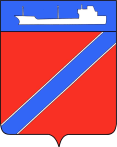 Совет Туапсинского городского поселенияТуапсинского районаР Е Ш Е Н И Еот 27 ноября 2018 года                                                                     № 18.2город  ТуапсеО внесении изменений в решение Совета Туапсинского городского поселения Туапсинского района от 24 октября 2017 года № 2.18 «Об утверждении Прогнозного плана (программы) приватизации муниципального имущества Туапсинского городского поселения на 2018-2020 год»В соответствии с Федеральным законом от 06 октября 2003 года                № 131-ФЗ «Об общих принципах организации местного самоуправления в Российской Федерации», Федеральным    законом  от  21  декабря  2001  года  № 178-ФЗ  «О приватизации государственного и муниципального имущества», решением Совета Туапсинского городского поселения от 03 сентября 2014 года № 28.4 «Об утверждении положения о порядке управления и распоряжения объектами муниципальной собственности Туапсинского городского поселения Туапсинского района», Совет Туапсинского городского поселения Туапсинского района РЕШИЛ:Внести в решение Совета Туапсинского городского поселения Туапсинского района от 24 октября 2017 года № 2.18 «Об утверждении Прогнозного плана (программы) приватизации муниципального имущества Туапсинского городского поселения на 2018-2020 год» следующие изменения:- заменить слова «2018-2020 год» на слова «2018-2021 год» по всему тексту решения;- в приложении к решению Совета Туапсинского городского поселения Туапсинского района от 24 октября 2017 года № 2.18 «Об утверждении Прогнозного плана (программы) приватизации муниципального имущества Туапсинского городского поселения на 2018-2020 год» (далее – приложение) в абзаце «планируемые поступления от приватизации муниципального недвижимого имущества в бюджет Туапсинского городского поселения предполагается обеспечить в следующем размере:  цифры   «6200,0»  заменить   цифрами  «5 950,0»;-    подпункт 1.5. пункта 2.1. раздела II приложения исключить;- считать подпункты 1.6.-1.9 пункта 2.1. раздела II приложения подпунктами 1.5.-1.8. соответственно;- дополнить пункт 2.1. раздела II приложения к решению Совета Туапсинского городского поселения Туапсинского района от 24 октября 2017 года № 2.18 «Об утверждении Прогнозного плана (программы) приватизации муниципального имущества Туапсинского городского поселения на 2018-2020 год» подпунктами 4.1.-4.4., согласно приложению №1 к настоящему решению;2. Настоящее решение вступает в силу со дня его подписания.Председатель СоветаТуапсинского городского поселения	                                В.В. СтародубцевГлава Туапсинскогогородского поселения	                                                                           В.К. ЗверевПриложение №1 к решению Совета Туапсинского городского поселения Туапсинского района от 27.11.2018    № 18.2ИЗМЕНЕНИЯв Прогнозный план (программу) приватизации муниципального имуществаТуапсинского городского поселения на 2018-2020 гг.Начальник отдела имущественных и земельных отношений                                                                                            М.А Винтер2021 год2021 год2021 год2021 год2021 год2021 год2021 год2021 год2021 год4.1.Административно-бытовое здание, назначение: нежилое, площадь: общая – 150,4 кв.м., литер: А, этажность: цоколь,1;земельный участок, категория земель: земли населенных пунктов – эксплуатация нежилого помещения, площадь: 573 кв.м., ул. Чапаева, 2Отдельно стоящее зданиеул. Чапаева, 2Открытый аукционПродажа посредством публичного предложения-I-III-II1 500,04.2.Нежилое помещение, состоящее из комнат №  27-29, 28а, 41, 42 , назначение: нежилое, общей площадью 139,1 кв.м., литер: А, адрес: Российская Федерация, Краснодарский кр., г.Туапсе, ул.Шаумяна, дом №36Встроено-пристроенное, подвалул. Шаумяна, 36Открытый аукционПродажа посредством публичного предложения-I-III-II1 200,04.3.Нежилое помещение, площадь общая 37,9 кв.м., назначение: нежилое, адрес: Российская Федерация, Краснодарский край, г.Туапсе, ул.Полетаева, дом №33Встроено-пристроенное, подвалул. Полетаева, 33Открытый аукционПродажа посредством публичного предложения-III-IVIII-IV270,04.4. Планируемая сумма поступлений от продажи муниципального недвижимого имущества в 2021 году4.4. Планируемая сумма поступлений от продажи муниципального недвижимого имущества в 2021 году4.4. Планируемая сумма поступлений от продажи муниципального недвижимого имущества в 2021 году4.4. Планируемая сумма поступлений от продажи муниципального недвижимого имущества в 2021 году4.4. Планируемая сумма поступлений от продажи муниципального недвижимого имущества в 2021 году4.4. Планируемая сумма поступлений от продажи муниципального недвижимого имущества в 2021 году4.4. Планируемая сумма поступлений от продажи муниципального недвижимого имущества в 2021 году2 970,02 970,0